Lotto 1 e Lotto 2 - RILIEVO PIANO TERRA E PIANO RIALZATO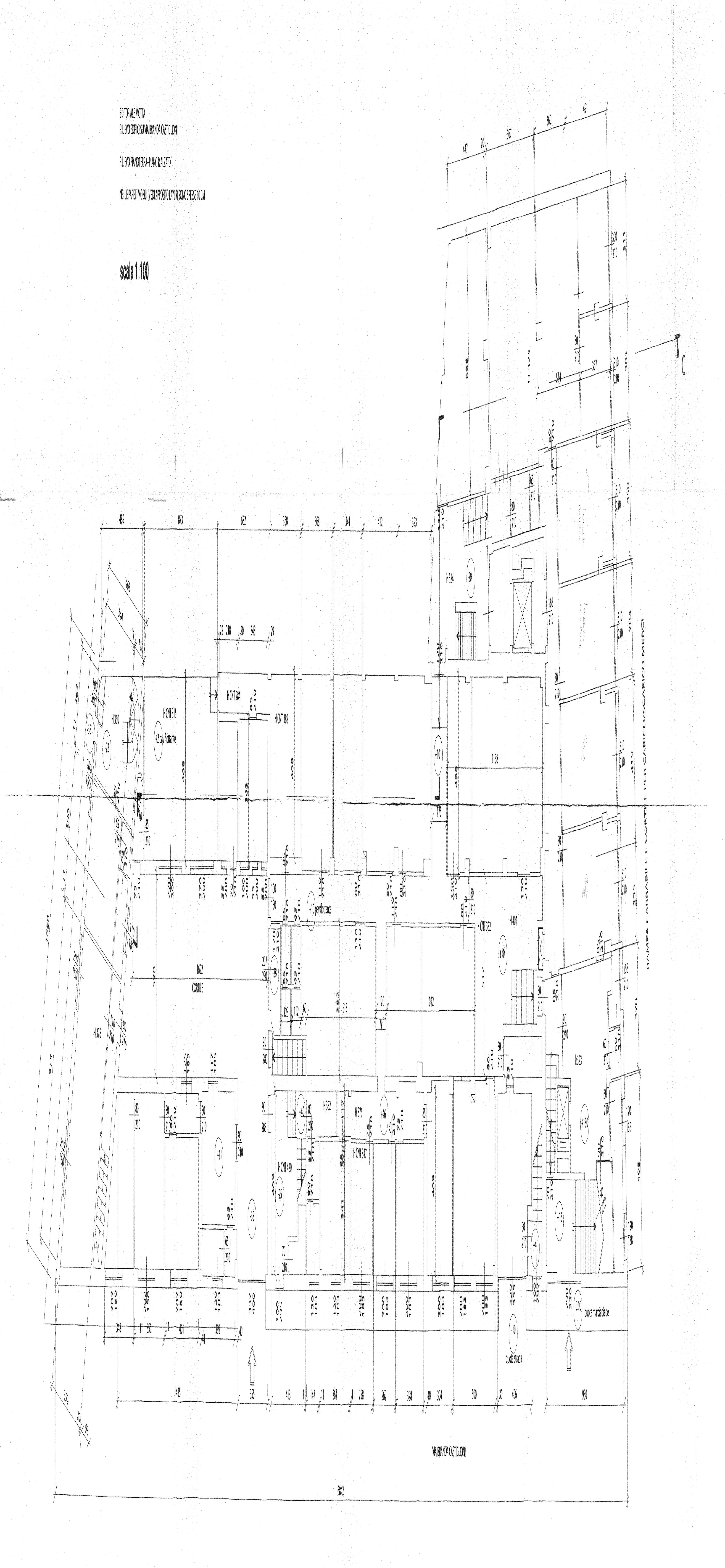 